　　　　　　　　　     　証明書発行申請書（卒業生用）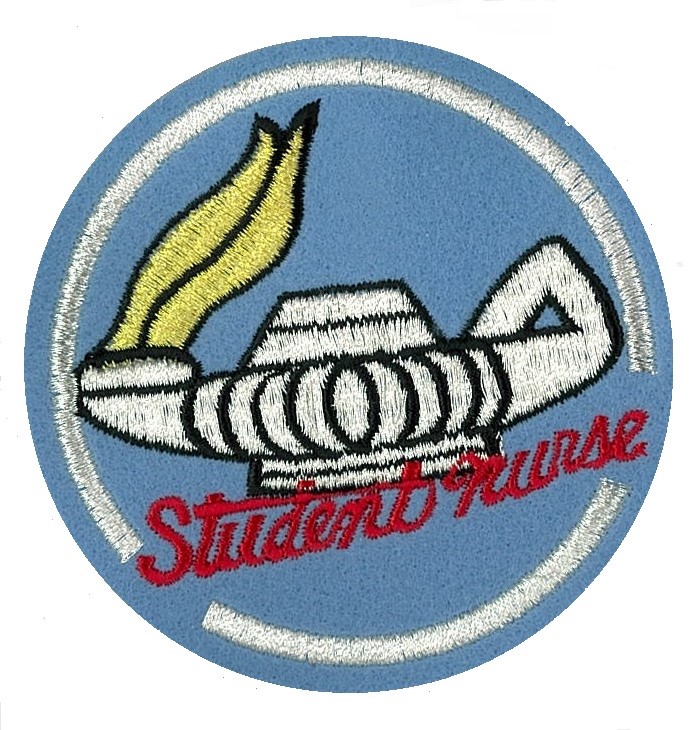 氏　　名　　：　　　　　　　　　　　　　　　　　　　（卒業時氏名　　　　　　　　　　　　　　）第　　　　　　　　回生　　　　　卒業年月　：　西暦　　　　　　　　　　　年　　　　　　　　月　　　　    生年月日　：　　西暦　　　　　　　　　年　　　　　　　　月　　　　　　　　日　　　　　　　    連絡先　：　　現住所　　〒　　　　　　　　　　　　　　　　　　　　　　　　　　　　　　　　　　　　　　　　　　　　　　　   　 電話番号　：　　自宅　・　携帯　　　　　　　　　　　　　　　　　　　　　　　　　　　（日中連絡のとれる番号）  ※該当する項目にチェックしてください。　      【ご注意事項】　※証明書の発行には1週間程度かかります。　　　  　※証明書は1通につき1,000円必要になります。（但し、英文の証明書は1通3,000円）　　　　 　※大学等に進学する場合、学校指定の証明書発行の際にも、手数料1,000円必要です。　　　　　　　　○学校窓口又は郵送で申請される場合・・・申請料の支払いは事前に下記指定口座にお振込みください。　　　　　　　　○振込先　銀行名　足利銀行（金融機関コード　0129）店名　本店営業部（店番　100）　　　　　　　　　　　　　　　普通預金口座　　口座番号　４１４４３４６　　　　　　　　　　　　　　　　口座名　ドク）コクリツビョウインキコウトチギイリョウセンター　　　　　　　　　　　　　　　お振込み手数料は各自、ご負担願います。　※お振込みの際の明細のコピーを申請書に同封してください。　　　　　　　　○郵送での受取り希望の場合は送付用のレターパックライト(370円)を同封願います。申　請　内　容申　請　内　容必要通数金 額１．卒業証明書　（1通　1,000円）１．卒業証明書　（1通　1,000円）　　　　　　　　　　　　通　　　　　　　　　　　円２．成績証明書　（1通　1,000円）２．成績証明書　（1通　1,000円）　　　　　　　　　　　　通　　　　　　　　　　　円３．その他　　　  （1通　1,000円）３．その他　　　  （1通　1,000円）　　　　　　　　　　　　通　　　　　　　　　　　円　　　　　　　　　　合　　　　　計　　　　　　　　　　合　　　　　計　　　　　　　　　　　　通　　　　　　　　　　　円【申請理由・提出先】1. 就職　（就職先名　：　　　　　　　　　　　     　　　　　　　　　　　　　　　　　     　　　　　　）2. 進学 （進学先名：　　　　　　　　　　　　　　　　　　　　      　　　　　　　　　     　　 　　　）3.　その他 （申請理由を具体的に：　　　　　　　　　　　　　　　　　　　　　　　　　　　　     　　　　）　　　　　　 　（提出先名　　　　　　　　　　　　　　　　　　　　　　　　　　　　　　　　　　　　　      　 　）【申請理由・提出先】1. 就職　（就職先名　：　　　　　　　　　　　     　　　　　　　　　　　　　　　　　     　　　　　　）2. 進学 （進学先名：　　　　　　　　　　　　　　　　　　　　      　　　　　　　　　     　　 　　　）3.　その他 （申請理由を具体的に：　　　　　　　　　　　　　　　　　　　　　　　　　　　　     　　　　）　　　　　　 　（提出先名　　　　　　　　　　　　　　　　　　　　　　　　　　　　　　　　　　　　　      　 　）【申請理由・提出先】1. 就職　（就職先名　：　　　　　　　　　　　     　　　　　　　　　　　　　　　　　     　　　　　　）2. 進学 （進学先名：　　　　　　　　　　　　　　　　　　　　      　　　　　　　　　     　　 　　　）3.　その他 （申請理由を具体的に：　　　　　　　　　　　　　　　　　　　　　　　　　　　　     　　　　）　　　　　　 　（提出先名　　　　　　　　　　　　　　　　　　　　　　　　　　　　　　　　　　　　　      　 　）【申請理由・提出先】1. 就職　（就職先名　：　　　　　　　　　　　     　　　　　　　　　　　　　　　　　     　　　　　　）2. 進学 （進学先名：　　　　　　　　　　　　　　　　　　　　      　　　　　　　　　     　　 　　　）3.　その他 （申請理由を具体的に：　　　　　　　　　　　　　　　　　　　　　　　　　　　　     　　　　）　　　　　　 　（提出先名　　　　　　　　　　　　　　　　　　　　　　　　　　　　　　　　　　　　　      　 　）申 込 日西暦　　　　　　　　年　　　　　　　月　　　　　　日西暦　　　　　　　　年　　　　　　　月　　　　　　日西暦　　　　　　　　年　　　　　　　月　　　　　　日発行希望日又は郵便物到着希望日西暦　　　　　　　　年　　　　　　　月　　　　　　日西暦　　　　　　　　年　　　　　　　月　　　　　　日西暦　　　　　　　　年　　　　　　　月　　　　　　日受取り方法□　学校窓口にて受取り（　　　　月　　　日）来校□　郵送希望□　学校窓口にて受取り（　　　　月　　　日）来校□　郵送希望□　学校窓口にて受取り（　　　　月　　　日）来校□　郵送希望